BELGIUM – HONG KONG BUSINESS SEMINARClimate and ESG – Perspective from Belgian and HK finance & corporate sector and regulators PROGRAMME1:30 pm         Registration of participants1:45 pm         Welcome/ Introduction to the BE-Days by H.E. Mr. David Lomastro, Consul General of Belgium1:50 pm         Presentation on ESG 2.0 by Peter De Coensel, CEO Degroof Petercam Asset Management2.15pm          Panel discussion moderated by Alexandra Tracy (Hoi Ping Ventures) withPeter De Coensel, CEO of Degroof Petercam Asset ManagementFrank Vandenborre, Group Director Sustainability, AGEASQian Li, Senior Corporate Communication Director, BudweiserDiana Tang, Director, Sustainable Finance, Asia Pacific, ING3.00pm          Tea & Coffee break3:15 pm         Keynote speech on Climate and the International Organisation of Securities Commissions (IOSCO) by Jean-Paul Servais, Chairman of the IOSCO* Board and of the FSMA of Belgium3.35 pm         Fireside Chat with Julia Leung (CEO of SFC*) and Jean-Paul Servais (FSMA* – IOSCO*) moderated by Mushtaq Kapasi, Managing Director and Chief Representative for Asia-Pacific of the International Capital Market Association (ICMA)4.25 pm         End of debates and group photo*IOSCO: The International Organization of Securities Commissions (Est.1983) is the international body that brings together the world's securities regulators and is recognized as the global standard setter for the securities sector. *FSMA: The Financial Services and Markets Authority (Est. 2011) is an autonomous public institution and is the Belgian financial markets, product and conduct supervisor.*SFC: The Securities and Futures Commission (Est. 1989) is an independent statutory body to regulate Hong Kong's securities and futures markets. 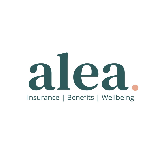 